ТРеТЬЕго СОЗЫВАРЕШЕНИЕ23.06.2020                                    с. Рязановка                                           № 128О назначении выборов депутатов Совета депутатов муниципального образования  Рязановский сельсовет Асекеевского района Оренбургской области  четвертого созыва             В соответствии  с ч. 7 ст. 10 Федерального закона от 12.06.2002  № 67- ФЗ «Об основных гарантиях избирательных прав и права на участие в референдуме граждан Российской Федерации», ч. 6 ст. 7 Закона Оренбургской области от 05.11.2009 № 3209/719-IV-ОЗ «О выборах депутатов представительных органов муниципальных образований в Оренбургской области», руководствуясь  Уставом муниципального образования Рязановский сельсовет,   Совет депутатов  РЕШИЛ: Назначить выборы депутатов Совета депутатов муниципального образования Рязановский сельсовет Асекеевского района Оренбургской области четвертого созыва  на 13 сентября 2020 года.Решение опубликовать в районной газете «Родные просторы»  не позднее чем через пять дней со дня его принятия.Контроль за исполнением настоящего решения оставляю за собой.Настоящее решение вступает в силу со дня его официального опубликования.Глава сельсовета-председатель Совета депутатов                                                       А.В. Брусилов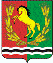 СОВЕТ ДЕПУТАТОВМУНИЦИПАЛЬНОГО ОБРАЗОВАНИЯ РЯЗАНОВСКИЙ СЕЛЬСОВЕТАСЕКЕЕВСКОГО РАЙОНА ОРЕНБУРГСКОЙ ОБЛАСТИ